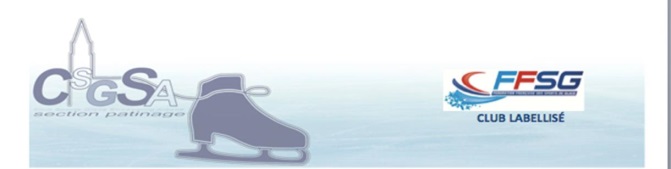 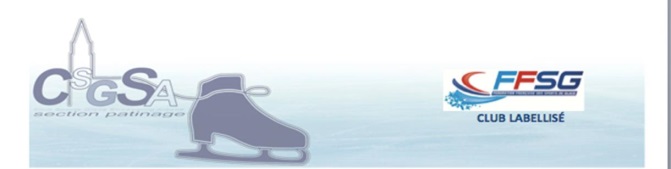 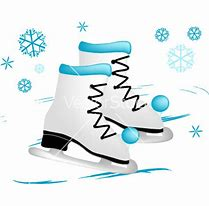 Horaires à conserver : Talon et règlement à déposer pour le 22/02 au plus tard : ATTN SYLVIE CHETOUANEA la permanence du clubDans la boîte aux lettres extérieure du club (niveau parking)TOUTE INSCRIPTION DEVRA IMPERATIVEMENT ETRE ACCOMPAGNEE DU REGLEMENT CORRESPONDANTNom :	Prénom : 					TEL :Pour des raisons d’organisation merci d’indiquer ci-dessous votre participationTARIFSMontant forfaitaire pour tout le stage : 60 € attention aux créneaux adultes du samedi répartis selon niveauxSi besoin ou pour ajouter un créneau du samedi, possibilité de prendre les cours selon tarif horaireTaux horaire à 16 €/heure :  Soit : …..…heures X 16 =………….€MONTANT TOTAL A REGLER	€Mode de règlement :	 Chèque	 EspècesADULTES LOISIRS AVANCESADULTES LOISIRS AVANCESLundi 26/0219h15 – 20h15 GPMardi 27/0219h – 20h PPMercredi 28/0219h15 – 20h15 GPJeudi 1/0319h15 – 20h15 GPSamedi 3/039h – 10h15 GP LA et A avancés10h15 – 11h15 PP  LA et A tous niveaux11h15 – 12h15 PP A intermédiaires et débutantsADULTES LOISIRS AVANCESADULTES LOISIRS AVANCESLundi 26/0219h15 – 20h15 GPMardi 27/0219h – 20h PPMercredi 28/0219h15 – 20h15 GPJeudi 1/0319h15 – 20h15 GPSamedi 3/039h – 10h15 GP LA et A avancés10h15 – 11h15 PP  LA et A tous niveaux11h15 – 12h15 PP A intermédiaires et débutantsDate :Nom et signature :